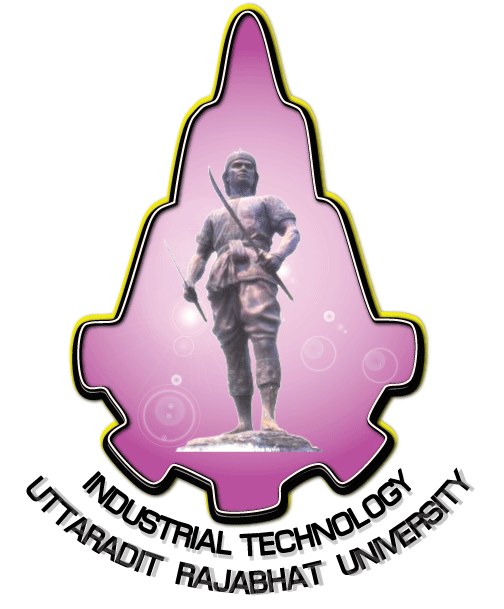                          แบบตรวจเช็ค สรุปผลกิจกรรม/โครงการที่ดำเนินการตามแผนปฏิบัติราชการ และ แผนงบประมาณรายจ่ายประจำปีงบประมาณ .....................ตรวจเช็คด้านการดำเนินงาน และ ด้านการปฏิบัติตามกฎระเบียบ (การดำเนินงานกิจกรรม/โครงการ)  หลักสูตร/งาน    .........................................................คณะเทคโนโลยีอุตสาหกรรม  มหาวิทยาลัยราชภัฏอุตรดิตถ์ ลงชื่อ ..................................................... ผู้ดำเนินงานกิจกรรม/โครงการ                                                                                                (..................................................)      ลงชื่อ .....................................................(ผู้ตรวจเช็คสรุปผลกิจกรรม/โครงการ)                                                                                               (...................................................)หมายเหตุ  การตรวจเช็ค โดยใส่เครื่องหมาย √  ในช่องรายการ หรือกรอกข้อมูลตัวเลขในช่องงบประมาณ ลำดับโครงการผลการดำเนินงานผลการดำเนินงานผลการดำเนินงานผลการดำเนินงานผลการดำเนินงานผลการดำเนินงานผลการดำเนินงานผลการดำเนินงานผลการดำเนินงานผลการดำเนินงานผลการดำเนินงานผลการดำเนินงานกระบวนการดำเนินงานกระบวนการดำเนินงานกระบวนการดำเนินงานลำดับโครงการบรรลุวัตถุประสงค์ผลสำเร็จตามตัวชี้วัดประเมินผลโครงการผู้เข้าร่วมโครงการบรรลุเป้าหมายการดำเนินงานสอดคล้องกับกิจกรรมสรุปผลการดำเนินงานสรุปรูปเล่มโครงการใช้จ่ายงบประมาณตามที่ตั้งไว้เอกสารที่เกี่ยวข้องเอกสารที่เกี่ยวข้องเอกสารที่เกี่ยวข้องเอกสารที่เกี่ยวข้องการควบคุมการดำเนินงานการบริหารความเสี่ยงการกำกับดูแลการปฏิบัติตามกฎ ระเบียบที่เกี่ยวข้องหมายเหตุลำดับโครงการบรรลุวัตถุประสงค์ผลสำเร็จตามตัวชี้วัดประเมินผลโครงการผู้เข้าร่วมโครงการบรรลุเป้าหมายการดำเนินงานสอดคล้องกับกิจกรรมสรุปผลการดำเนินงานสรุปรูปเล่มโครงการใช้จ่ายงบประมาณตามที่ตั้งไว้รายชื่อการเงินรูปภาพอื่นๆการควบคุมการดำเนินงานการบริหารความเสี่ยงการกำกับดูแลการปฏิบัติตามกฎ ระเบียบที่เกี่ยวข้องหมายเหตุ1.ชื่อกิจกรรม/โครงการ ตามแผนปฏิบัติราชการ และแผนงบประมาณฯ………………………………………………………………………………………………………………ชื่อกิจกรม/โครงการที่หลักสูตร/หน่วยงานจัด........................................................................................................................................................